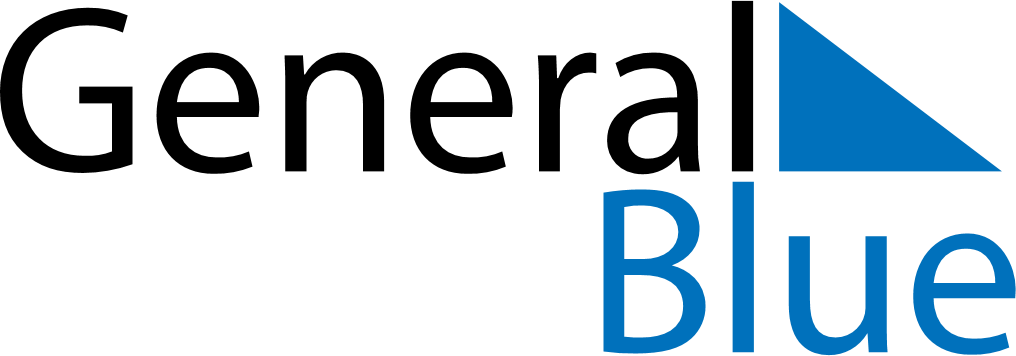 Quarter 2 of 2024HungaryQuarter 2 of 2024HungaryQuarter 2 of 2024HungaryQuarter 2 of 2024HungaryQuarter 2 of 2024HungaryApril 2024April 2024April 2024April 2024April 2024April 2024April 2024MONTUEWEDTHUFRISATSUN123456789101112131415161718192021222324252627282930May 2024May 2024May 2024May 2024May 2024May 2024May 2024MONTUEWEDTHUFRISATSUN12345678910111213141516171819202122232425262728293031June 2024June 2024June 2024June 2024June 2024June 2024June 2024MONTUEWEDTHUFRISATSUN123456789101112131415161718192021222324252627282930Apr 1: Easter MondayApr 16: Memorial Day for the Victims of the HolocaustMay 1: Labour DayMay 5: Mother’s DayMay 19: PentecostMay 20: Whit MondayMay 21: National Defense DayJun 4: Day of National UnityJun 19: Day of the Independent Hungary